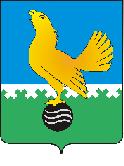 МУНИЦИПАЛЬНОЕ ОБРАЗОВАНИЕгородской округ Пыть-ЯхХанты-Мансийского автономного округа-ЮгрыАДМИНИСТРАЦИЯ ГОРОДАП О С Т А Н О В Л Е Н И ЕО внесении изменений в постановление администрации города от 15.03.2022 № 91-па«Об утверждении порядка расчета и предоставления субсидий на поддержку и развитие животноводства»(в ред. от 28.06.2022 № 264-па,от 15.12.2022 № 553-па)	В соответствии с постановлением Правительства Российской Федерации от 18.09.2020 № 1492 «Об общих требованиях к нормативным правовым актам, муниципальным правовым актам, регулирующим предоставление субсидий, в том числе грантов в форме субсидий, юридическим лицам, индивидуальным предпринимателям, а также физическим лицам – производителям товаров, работ, услуг, и о признании утратившими силу некоторых актов Правительства российской федерации и отдельных положений некоторых актов Правительства Российской Федерации», постановлением Правительства Ханты-Мансийского автономного округа - Югры от 30.12.2021  № 637-п «О  мерах  по реализации государственной программы Ханты-Мансийского автономного округа – Югры «Развитие агропромышленного комплекса», с учетом направленных предложений Службы контроля Ханты-Мансийского автономного округа – Югры (от 14.12.2022 № 32-Исх-1777), внести  в постановление администрации города от 11.04.2022 № 91-па «Об утверждении порядка расчета и предоставления субсидий на поддержку и развитие животноводства» следующие изменения:В приложении к постановлению:1.1. Абзац 5 пункт 2.3.1. изложить в следующей редакции:«Получатели субсидии не должны являться иностранными юридическими лицами, в том числе местом регистрации которых является государство или территория, включенные в утверждаемый Министерством финансов Российской Федерации перечень государств и территорий, используемых для промежуточного (офшорного) владения активами в Российской Федерации (далее - офшорные компании), а также российскими юридическими лицами, в уставном (складочном) капитале которых доля прямого или косвенного (через третьих лиц) участия офшорных компаний в совокупности превышает 25 процентов (если иное не предусмотрено законодательством Российской Федерации). При расчете доли участия офшорных компаний в капитале российских юридических лиц не учитывается прямое и (или) косвенное участие офшорных компаний в капитале публичных акционерных обществ (в том числе со статусом международной компании), акции которых обращаются на организованных торгах в Российской Федерации, а также косвенное участие таких офшорных компаний в капитале других российских юридических лиц, реализованное через участие в капитале указанных публичных акционерных обществ.». Пункт 2.3.1. дополнить абзацами следующего содержания:-  наличии на праве собственности или аренды (пользования) земельного участка, имеющего соответствующий вид разрешенного использования, сельскохозяйственных объектов для осуществления соответствующего вида деятельности.».1.3. Пункт 2.4.1. изложить в следующей редакции:«2.4.1. На реализацию продукции животноводства собственного производства (за исключением личных подсобных хозяйств), указанных в пунктах 1.1, 1.2, 2, 3, 4 раздела «Животноводство» приложения 25 к Постановлению автономного округа № 637-п (молоко и молокопродукты; мясо крупного и мелкого рогатого скота, лошадей; мясо тяжеловесного молодняка (не менее 450 кг, в возрасте не старше 18 месяцев) крупного рогатого скота промышленного скрещивания и молочных пород; мяса тяжеловесного молодняка (не менее 450 кг, в возрасте не старше 18 месяцев) крупного рогатого скота специализированных мясных пород; мясо свиней; мясо птицы, мясо кроликов; яйцо птицы; шкурки серебристо-черных лисиц) - до 5-го рабочего дня соответствующего месяца:- заявление о предоставлении субсидии по форме, установленной приложением 1 к приложению;- копии декларации о соответствии (сертификата соответствия) представляются при наличии обязательных требований, установленных действующим законодательством, об обязательном проведении процедуры сертификации (декларирования) соответствующих видов продукции;- копии ветеринарных сопроводительных документов представляются при наличии обязательных требований, установленных ветеринарным законодательством, об обязательном сопровождении ветеринарными документами соответствующих видов продукции;- справку-расчет субсидии на производство соответствующего вида сельскохозяйственной продукции, справку-расчет о движении поголовья соответствующих сельскохозяйственных животных (при необходимости) по формам, установленным распоряжением администрации города Пыть-Ях;- справку-расчет фактически произведённых затрат связанные с производством и реализацией продукции животноводства, согласно приложению № 2, к настоящему Порядку;- копии документов:1)  подтверждающие реализацию продукции животноводства (копии договоров купли-продажи, договоров комиссии, договоров оказания услуг (при оптовой и мелкооптовой торговле), копии платежных документов, предусмотренных действующим законодательством, копии товарных накладных соответствующих унифицированных форм и (или) иные документы, предусмотренные законодательством Российской Федерации о бухгалтерском учете, федеральными и (или) отраслевыми стандартами;2) копии документов (договоров купли-продажи, товарно-транспортных накладных, платежных документов, подтверждающих оплату таких работ, услуг и иные документы, предусмотренные и оформленные в соответствии с законодательством Российской Федерации о бухгалтерском учете), подтверждающие затраты, связанные с производством и реализацией продукции животноводства собственного производства: -      затраты на выплату заработной платы работникам;- затраты на коммунальные услуги (водоснабжение, водоотведение, теплоснабжение, электроэнергия, а также вывоз ТКО);-  затраты на услуги по дератизации, приобретение средств для уничтожения грызунов (родентицидные средства), приобретение медикаментов для сельскохозяйственных животных;- затраты на приобретение кормов для сельскохозяйственных животных (птиц); - затраты на услугу по доставке кормов (транспортные расходы); - затраты на приобретение средств индивидуальной или групповой идентификации сельскохозяйственных животных (птиц); - затраты на оплату услуг убоя сельскохозяйственных животных (птицы), оказанных организациями, индивидуальными предпринимателями, имеющими на праве собственности или аренды пункты убоя сельскохозяйственных животных (птицы), соответствующие установленным законодательством Российской Федерации требованиям, а также затрат на доставку сельскохозяйственных животных (птицы) к месту убоя и месту реализации; - затраты на приобретение горюче-смазочных материалов для сельскохозяйственной техники;- затраты на приобретение запасных частей для сельскохозяйственной техники    (с предоставлением копий документов на сельскохозяйственную технику зарегистрированную в соответствии с действующим законодательством);  - затраты на тару и приобретение упаковочных материалов, сырья для переработки и реализации продукции животноводства собственного производства; - затраты на обязательную и добровольную сертификацию (декларирование) продукции животноводства собственного производства; -    затраты на приобретение специальной одежды работникам; - затраты на страховые платежи по страхованию продукции животноводства собственного производства; - затраты на оформление ветеринарных сопроводительных документов на продукцию животноводства собственного производства.В случае необходимости доверенность на право подписи финансовых документов (договоров, соглашений) от имени Получателя.Копии документов заверяет руководитель (уполномоченное должностное лицо) юридического лица, глава крестьянского (фермерского) хозяйства, индивидуальный предприниматель с указанием должности, фамилии и инициалов, даты заверения, оттиском печати организации (при наличии) на каждом листе документа (документов)».». 1.4. Пункт 2.13. изложить в следующей редакции:«2.13. Показателями, необходимыми для достижения результата предоставления субсидии, являются увеличение объемов собственного производства сельскохозяйственной продукции - не менее чем на 0,5 процентов по отношению к отчетному финансовому году (за исключением личных подсобных хозяйств).Значения показателей устанавливаются Уполномоченным органом в Соглашении.».1.5. Пункт 2.16. изложить в следующей редакции:«2.16. Результатом предоставления субсидии является увеличение Получателем объема производства и реализации сельскохозяйственной продукции в текущем финансовом году по отношению к отчетному финансовому году на показатель, установленный Соглашением.».	3. Отделу по внутренней политике, связям с общественными организациями и СМИ управления по внутренней политике (О.В. Кулиш) опубликовать постановление в печатном средстве массовой информации «Официальный вестник» и дополнительно направить для размещения в сетевом издании в информационно-телекоммуникационной сети «Интернет» - pyt-yahinform.ru».4. Отделу по обеспечению информационной безопасности                                   (А.А. Мерзляков) разместить постановление на официальном сайте администрации города в сети Интернет.5. Настоящее постановление вступает в силу после его официального опубликования, за исключением пунктов 1.3, 1.4, 1.5 распространяющих свое действие на правоотношения, возникшие с 01.01.2023 года.6. Контроль за выполнением постановления возложить на заместителя главы города – председателя комитета по финансам.Глава города	                                                                               А.Н. Морозов